UPUTE ZA OBLIKOVANJE DOKTORSKE DISERZACIJEPoslijediplomski sveučilišni doktorski studij Pedagogija i kultura suvremene škole(preuzeto i prilagođeno prema Uputama sveučilišta u Zagrebu. URL:https://doktorski.unizg.hr)Rad treba biti ispisan na papiru formata A4 (210x297). Preporuča se nazive poglavlja pisati velikim podebljanim (bold) slovima, a nazive potpoglavlja malim slovima.Tekst svake stranice treba biti logično razdijeljen u odjeljke.Stranice trebaju biti numerirane. Broje se sve stranice od Uvoda do kraja rada. Numeracija se piše u donjem desnom kutu.Predani radovi trebaju biti uvezeni, a tekst doktorskog rada treba biti gramatički i pravopisno ispravan i bez tiskarskih pogrešaka. Postavke stranice:Font (tip pisma): Times New RomanVeličina pisma: 12 tipografskih točakaProred: 1,5 redakLijeva i desna margina: 2,5 cmGornja i donja margina: 2,5 cmNaslovnica ima drugačije margine!Ilustracije (tablice i slike)Sve tablice i slike (grafikoni, fotografije, crteži, sheme, dijagrami, histogrami, karte...) trebaju imati odgovarajući naslov i biti numerirane. Brojevi i naslovi tablica nalaze se uvijek iznad tablica. Brojevi i naslovi slika nalaze se uvijek ispod slika.Ako ilustracija nije izvoran doprinos autora obavezno je navođenje izvora (ako je ilustracija već objavljena), odnosno autora (ako ilustracija još nije objavljena) od kojeg je preuzeta. Izvor se navodi neposredno ispod ilustracije.Ako je ilustracija reprodukcija umjetničkog djela, navodi se autor (ako je poznat), naslov te ostali nužni podaci relevantni za pojedine umjetničke vrste.Opće pravilo je da se u svim pisanim radovima uvijek jasno mora odvojiti tuđi tekst, tuđe spoznaje i tuđi podaci od autorova teksta, njegovih zaključaka, spoznaja, ideja, podataka i sl. Od drugih se autora mogu preuzeti manji dijelovi teksta, ali se to uvijek mora označiti na jasan i uobičajen način.Rad mora sadržavati:Naslovnicu na jeziku kojim je rad pisan.Iza nje slijedi naslovnica na engleskom, ako rad nije pisan engleskim jezikom, a ako jest onda na hrvatskom jeziku.Stranica s informacijama o mentoru/mentorima.Zahvale (neobavezno).Sažetak na jeziku na kojemu je rad napisan.Prošireni (strukturirani) sažetak na hrvatskome jeziku, ako rad nije napisan na njemu.Prošireni (strukturirani) sažetak na engleskome jeziku ako rad nije napisan na njemu.Ključne riječi.Sadržaj.Tekst rada (počevši s Uvodom).Zaključak.Popis literature.Prilozi (neobavezno).Životopis autora s popisom objavljenih djela.Sažetak na jeziku na kojem je rad napisanSažetak mora biti napisan na jednoj kartici teksta, sadržavati ključne riječi i omogućiti čitatelju razumijevanje cilja rada, metode istraživanja, rezultate s bitnim obrazloženjima te autorove zaključke.Prošireni (strukturirani) sažetak na hrvatskome/engleskome jeziku (do 10 strana).Popis literatureNavode se svi radovi koji su u doktorskom radu citirani, kao i oni na koje se autor poziva. Jednako tako, u popisu ne smiju biti radovi koji nisu citirani, niti oni na koje se u radu ne upućuje.Za detaljnije navođenje literature, doktorande se upućuje na odgovarajuću literaturu.Prilozi (neobavezno)Ukoliko se pri izradi rada koriste određeni prilozi (primjerice objavljeni radovi, određene ankete, obrasci i sl.), njih treba dodati na kraju rada. Mogu se označiti PRILOG A, PRILOG B… ili PRILOG 1, PRILOG 2...Životopis i popis javno objavljenih radova autoraŽivotopis treba biti napisan u trećem licu jednine, a opsegom ne smije prelaziti 1800 znakova.Izgled korica:Hrbat: 	ime autora	godina obrane		vrsta rada (doktorski rad)Korice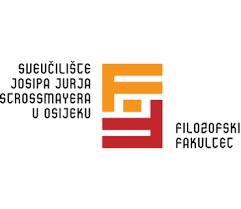 Ime i prezime(Arial 16)NASLOV RADA(Arial 22, Bold)DOKTORSKA DISERTACIJA(Arial 16)Osijek, godina(Arial 14)Donja gornja margina 3.0 cm                           Desna i lijeva margina 3.0 cmPrva pisana stranicaIme i prezime(Arial 16)NASLOV RADA(Arial 22, Bold)DOKTORSKA DISERTACIJA(Arial 16)Mentor(i):(Arial 16)Osijek, godina(Arial 14)Druga pisana stranica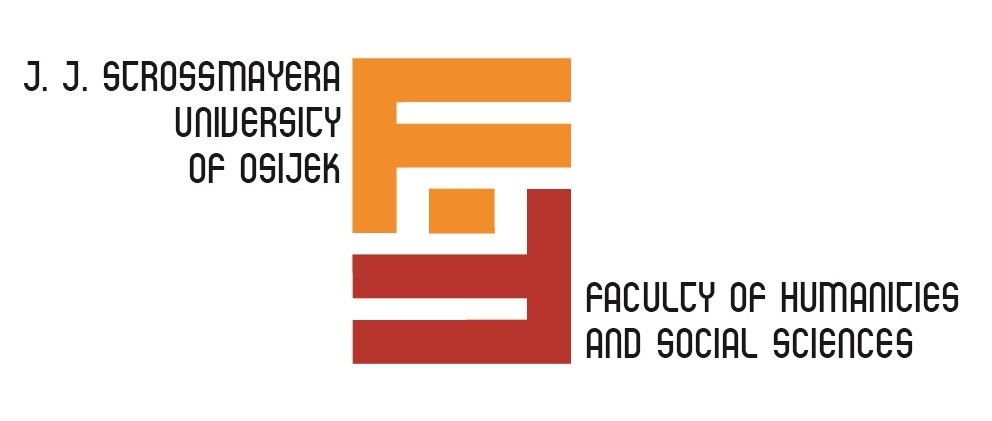 Candidate's name and surname (Arial 16)TITLE OF THE PhD THESIS (Arial 22, Bold)DOCTORAL THESIS (Arial 16)Supervisor(s)):(Arial 16)Osijek, year(Arial, 14)